Jesus walked in wisdom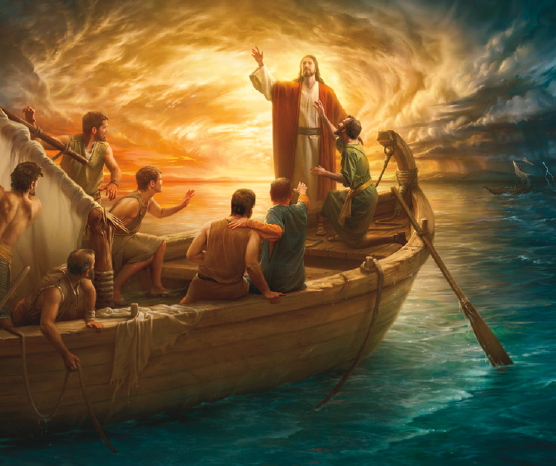 Jesus grew in truthHe showed love to God and man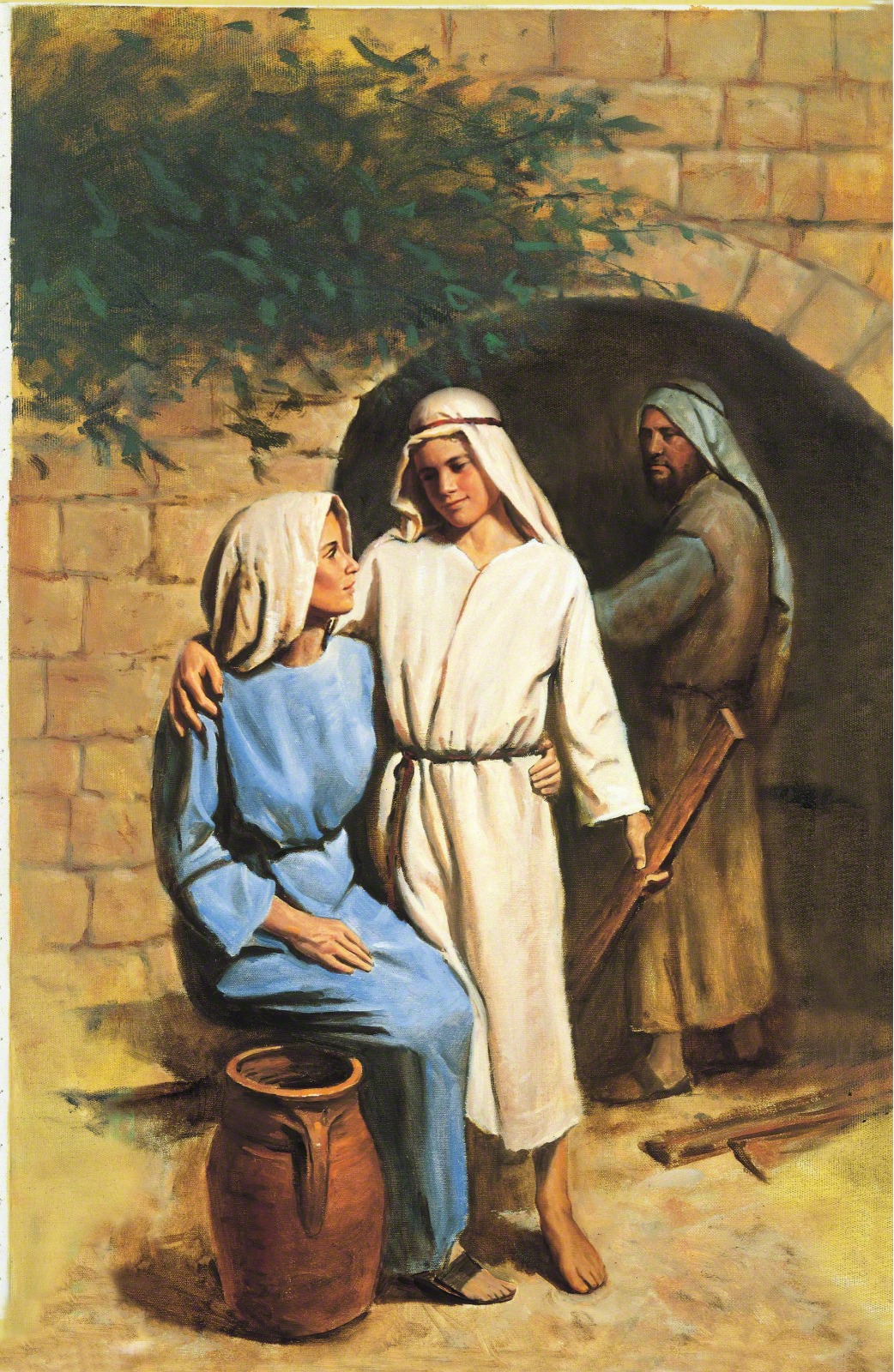 while in His youthJesus wants to guide me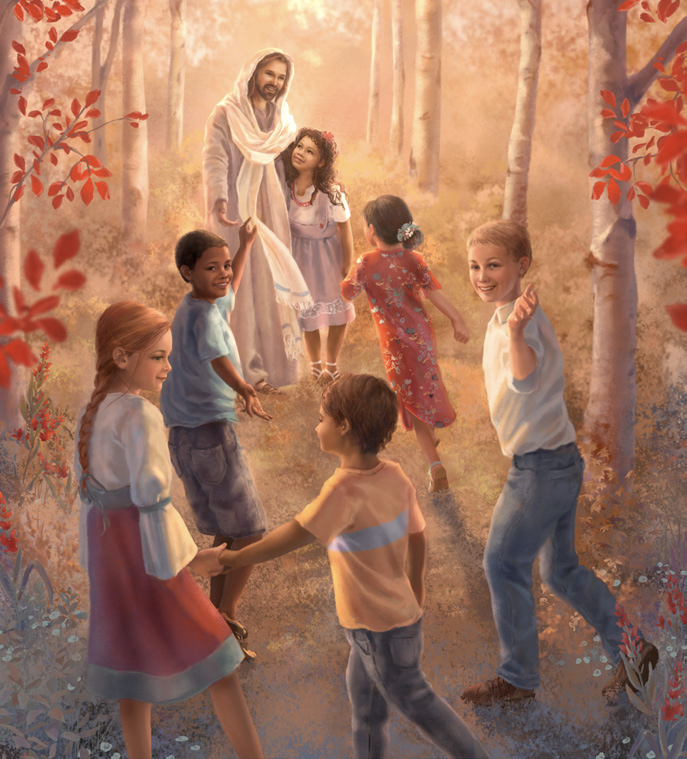 Jesus shows the wayCalling me to come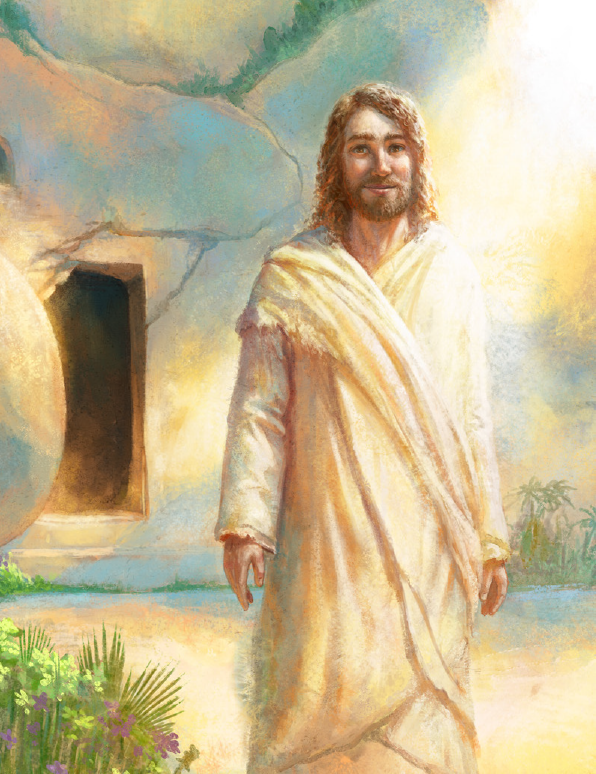 and walk with Him each dayAs I walk with Jesusto my home above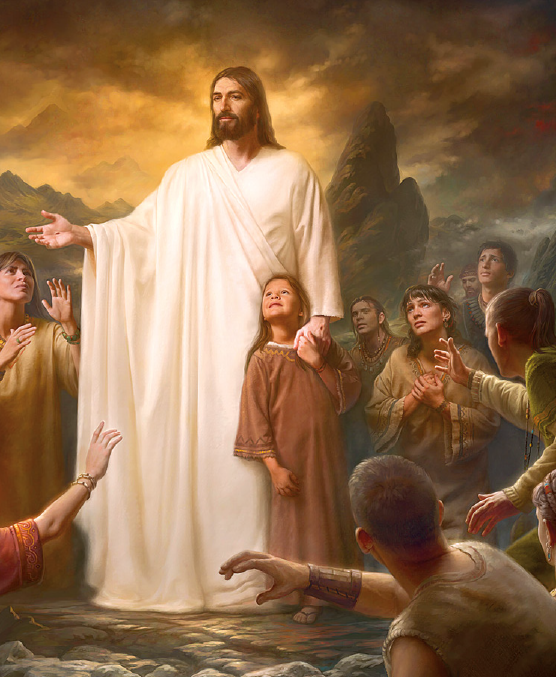 He will bless me with His Spirit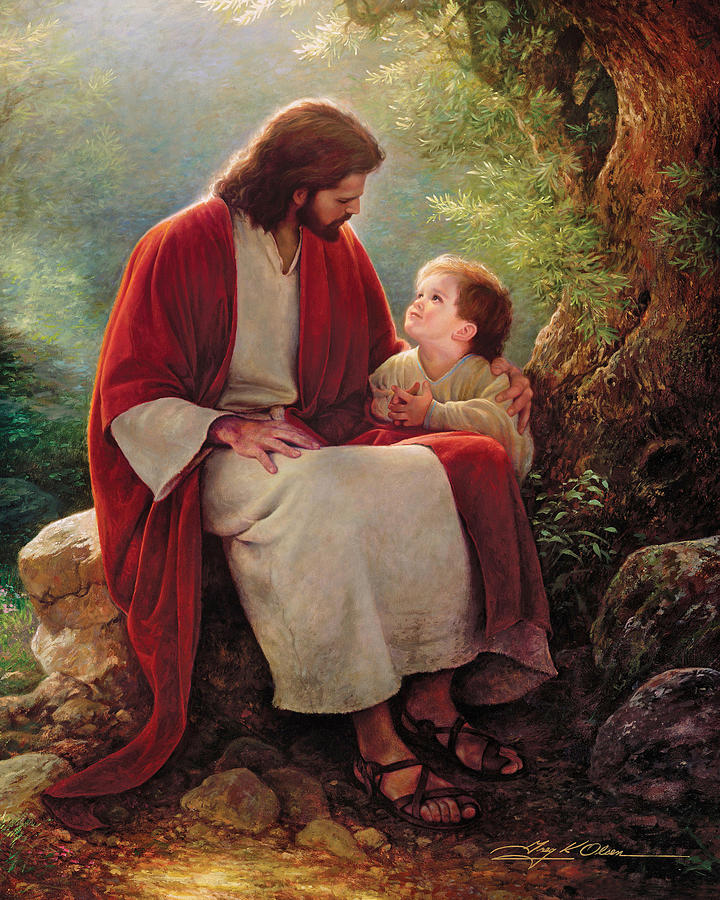 And fill me with His loveChange my heart forever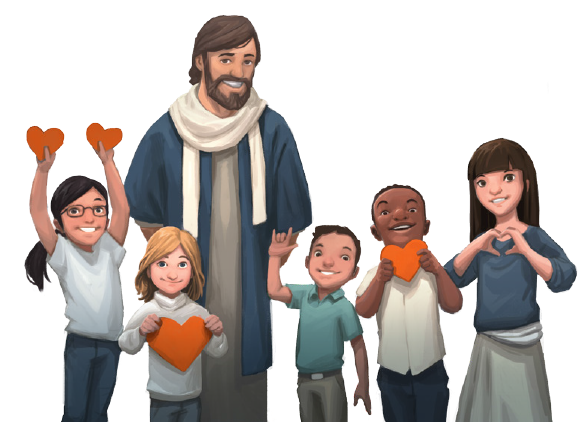 And help me clearly seeI will walk with Jesus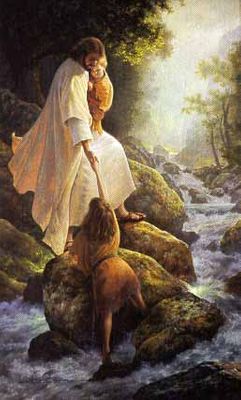 and He will walk with meI can grow like Jesus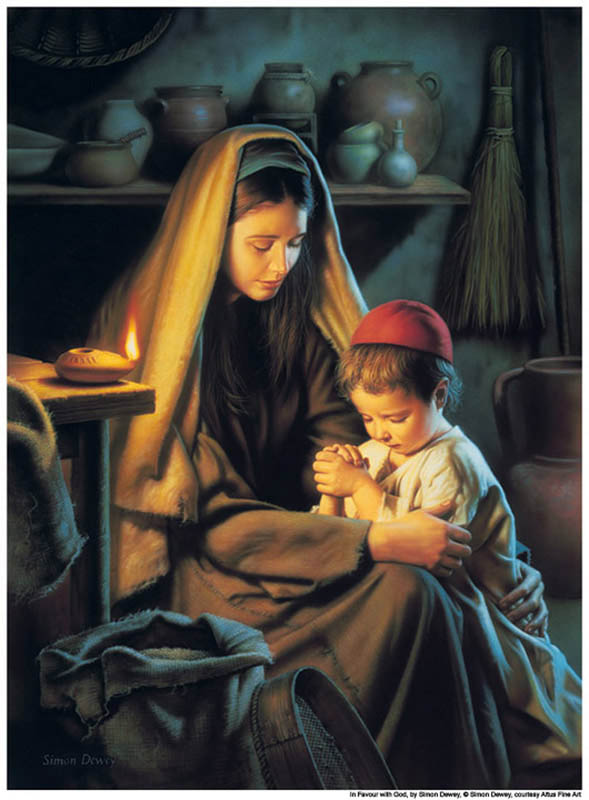 I will try each dayPromising to walk His path 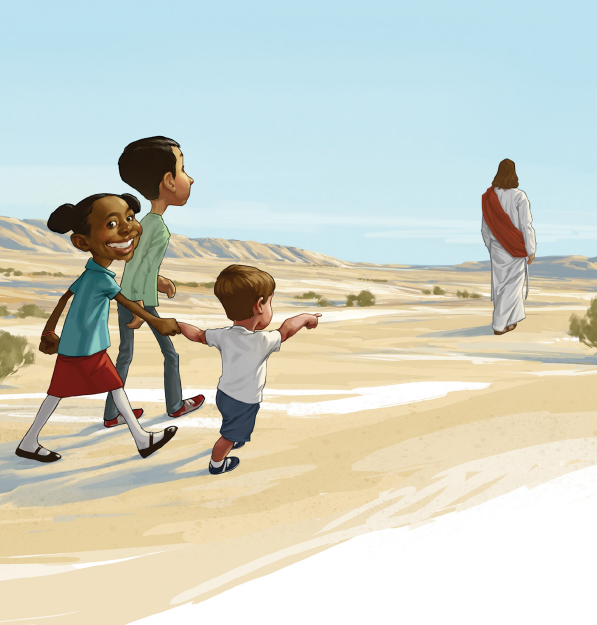 and there to stayStanding by my Savior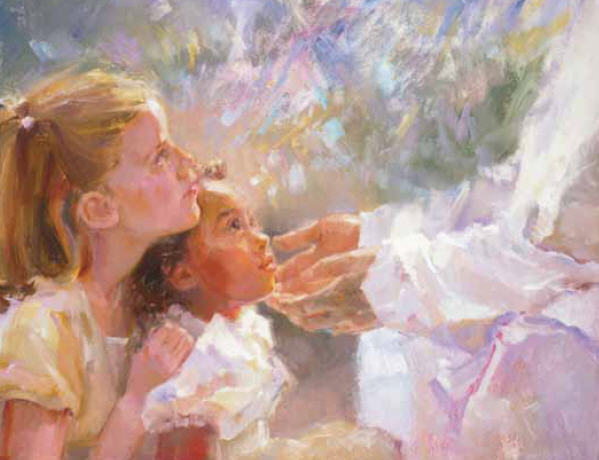 Safe within His careStep by step I’ll follow 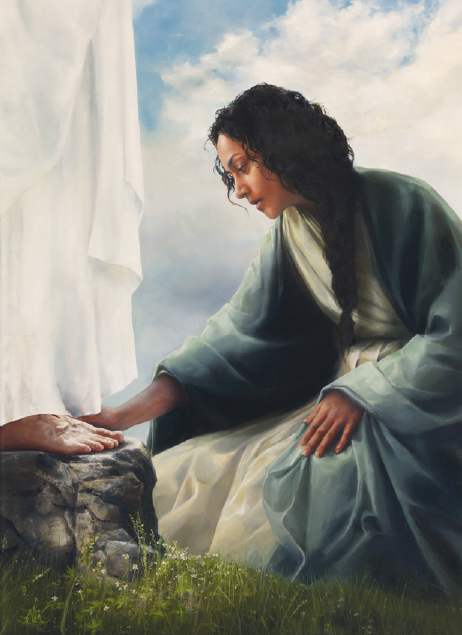 and His love I’ll shareI will trust in Jesus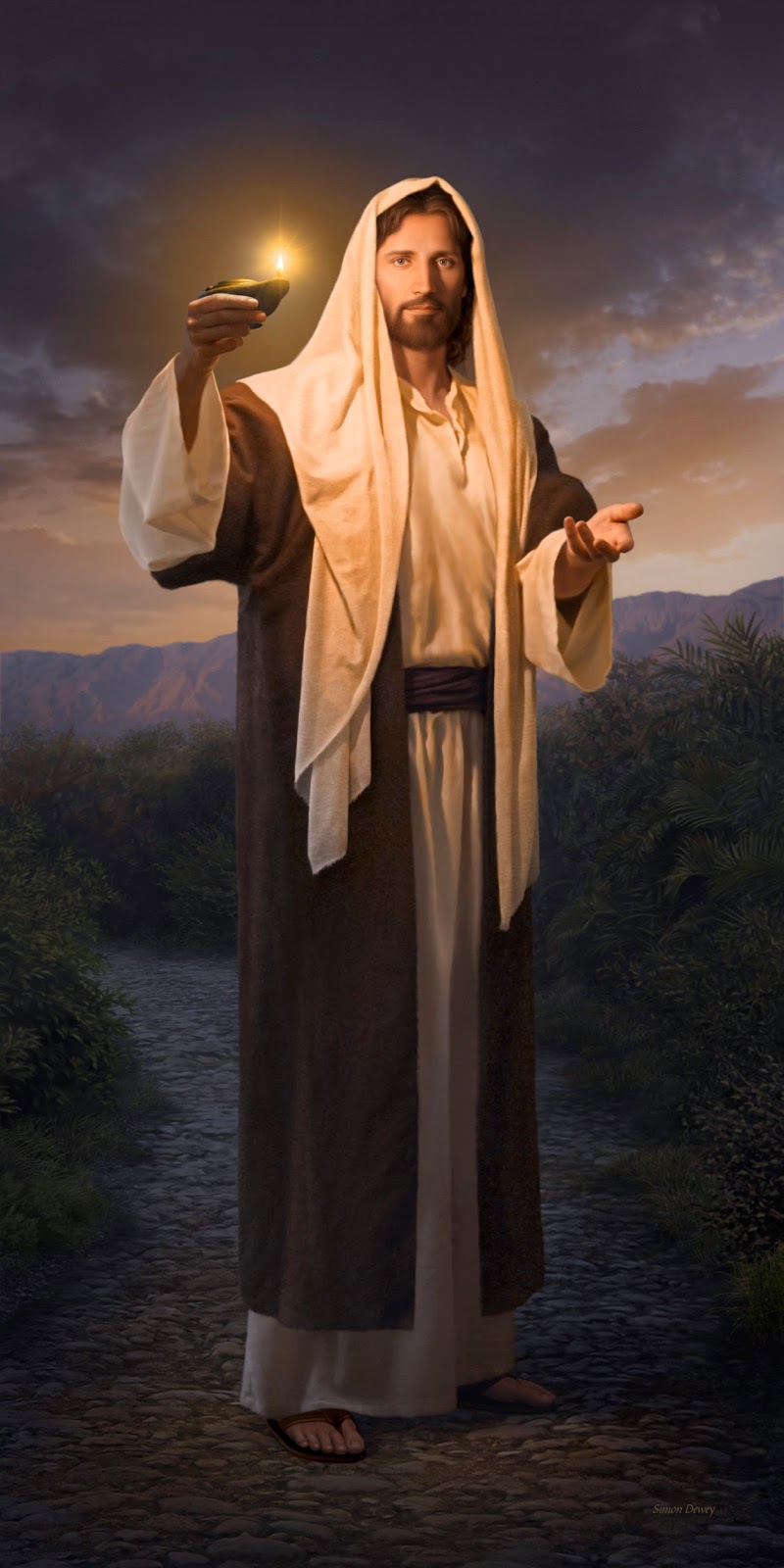 I will hear His callHe will neverleave me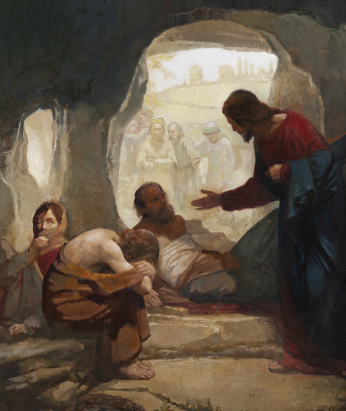 Even when I fallJesus gives me power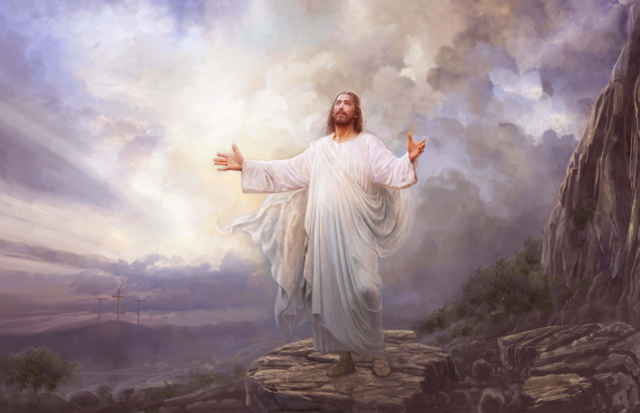 Lifts and comforts meHelping me to live 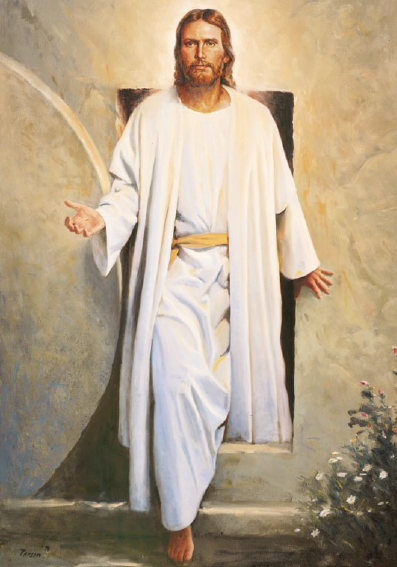 and grow eternally